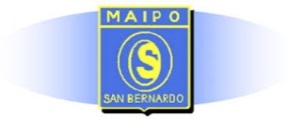 APRENDIZAJE Y ENSEÑANZA REMOTOSEMANA DEL 04 al 08 DE MAYO DE 2020ASIGNATURA: Matemática          NIVEL: Primero básico  .AL TERMINO DE LA SEMANA ENVIA LAS GUIAS UE REALISASTE A TU PROFESORA GUÍAS DE MATEMÁTICA PRIMERO BASICO SEMANA DEL 4 AL 8 MAYO 2020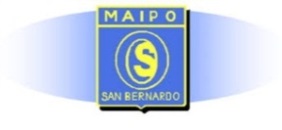 CLASE 1 DE LA SEMANA 1. Dibuja la cantidad de pelotitas necesarias para descomponer cada número recuerda que deben ser tres combinaciones distintas para cada número observa el ejemplo: 2. Dibuja la cantidad de pelotitas necesarias para componer el número:CLASE 2 DE LA SEMANA 1. Debes buscar dentro de cada cuadro las combinaciones de cada número que está dentro de la circunferencia y  luego encerrar las combinaciones correctas para este número.
				3 y 2			4 y 4			7 y 3				10 y 3		5 y 3 			6 y 2
				3 y 2			4 y 0			7 y 3				 2 y 2		         5 y 5 			3 y 1
				3 y 2			4 y 4			5 y 0				4 y 1		6 y 0 			4 y 2				6 y 3			4 y 6			9 y 3				10 y 3		4 y 5 			7 y 2              CLASE 3 DE LA SEMANA1. Completa el esquema con los números que faltan:PLAN DE TRABAJOPLAN DE TRABAJOINSTRUCCIONES, MATERIALES Y RECURSOS A USARGuías de trabajo con instrucciones NOMBRE DOCENTEViviana Valdés Rosas Patricia Reyes EscobarCORREO ELECTRONICO DOCENTEViviana Primero B  segundo.b@csmaipo.clPatricia Primero A primero.a@csmaipo.cl ESTRATEGIA DE APRENDIZAJE:  UNIDAD IESTRATEGIA DE APRENDIZAJE:  UNIDAD IOAOA 6 Componer y descomponer números del 0 al 10 de manera aditiva, en forma concreta, pictórica y simbólicaCONTENIDOComposición y descomposición aditiva-HABILIDADESComponer y descomponer2103122451331001973052341632745401322342570714453012563385403012647345130